Name of Journal: World Journal of Gastrointestinal SurgeryESPS Manuscript NO: 23944Manuscript Type: Original ArticleRandomized controlled trialEnhanced recovery program is safe and improves postoperative insulin resistance in gastrectomyFujikuni N et al. ERAS program for gastrectomyNobuaki Fujikuni, Kazuaki Tanabe, Noriaki Tokumoto, Takahisa Suzuki, Minoru Hattori, Toshihiro Misumi, Hideki OhdanNobuaki Fujikuni, Kazuaki Tanabe, Minoru Hattori, Toshihiro Misumi, Hideki Ohdan, Department of Gastroenterological and Transplant Surgery, Hiroshima University, Hiroshima 734-8551, JapanNoriaki Tokumoto, Department of Surgery, Hiroshima City Hospital, Hiroshima 730-8518, JapanTakahisa Suzuki, Department of Surgery, Hiroshima Prefectural Hospital, Hiroshima 734-8530, JapanAuthor contributions: Tanabe K, Tokumoto N, Suzuki T and Ohdan H concept and designed this study; Fujikuni N, Tanabe K, Tokumoto N, Suzuki T and Misumi T were the clinical investigators with more patients recruited and treated; Fujikuni N and Hattori M analyzed the data; Fujikuni N and Tanabe K drafted the manuscript and made the final approved the version to be published.Institutional review board statement: The study was reviewed and approved by the institutional review board of the study institution (Hiroshima University, Japan).Clinical trial registration statement: This study is registered at UMIN Clinical Trials Registry. The registration identification number is UMIN000020538.Informed consent statement: All study participants provided informed written consent prior to study enrollment.Conflict-of –interest statement: The authors declare that they have no conflict of interest.Data sharing statement: Dataset is available from the corresponding author at ktanabe2@hiroshima-u.ac.jp.Open-Access: This article is an open-access article which was selected by an in-house editor and fully peer-reviewed by external reviewers. It is distributed in accordance with the Creative Commons Attribution Non Commercial (CC BY-NC 4.0) license, which permits others to distribute, remix, adapt, build upon this work non-commercially, and license their derivative works on different terms, provided the original work is properly cited and the use is non-commercial. See: http://creativecommons.org/licenses/by-nc/4.0/Corresponding to: Kazuaki Tanabe, MD, PhD, Department of Gastroenterological and Transplant Surgery, Hiroshima University, 1-2-3 Kasumi, Minami-ku, Hiroshima 734-8551, Japan. ktanabe2@hiroshima-u.ac.jpTelephone: +81-82-2575222Fax: +81-82-2575224Received: December 26, 2015Peer-review started: December 27, 2015First decision: January 30, 2016Revised: February 12, 2016Accepted: March 14, 2016Article in press:Published online:AbstractAIM: To assess the safety of enhanced recovery after surgery (ERAS) program in gastrectomy and influences on nutrition state and insulin-resistance. Methods: Our ERAS program involved shortening the fasting periods and preoperative carbohydrate loading. Eighty gastrectomy patients were randomly assigned to either the conventional group (CG) or ERAS group (EG). We assessed the clinical characteristics and postoperative outcomes prospectively. The primary endpoint was noninferiority in timely discharge from the hospital within 12 days. Secondary endpoints were the incidence of aspiration at anesthesia induction, incidence of postoperative complications, health related QOL (HRQOL) using the SF8 Health Survey questionnaire, nutrition state [e.g. albumin (ALB), transthyretin (TTR), retinal-binding protein (RBP), and transferrin (Tf)], the homeostasis model assessment-insulin resistance (HOMA-R) index, postoperative urine volume, postoperative weight change, and postoperative oral intake.Results: The ERAS program was noninferior to the conventional program in achieving discharge from the hospital within 12 d (95.0% vs 92.5% respectively; 95%CI: -10.0%-16.0%). There was no significant difference in postoperative morbidity between the two groups. Adverse events such as vomiting and aspiration associated with the induction of general anesthesia were not observed. There were no significant differences with respect to postoperative urine volume, weight change, and oral intake between the two groups. EG patients with preoperative HOMA-R scores above 2.5 experienced significant attenuation of their HOMA-R scores on postoperative day 1 compared to CG patients (p = 0.014). There were no significant differences with respect to rapid turnover proteins (TTR, RBP, and Tf) or HRQOL scores using the SF-8 method.Conclusion: Applying the ERAS program to patients who undergo gastrectomy is safe, and improves insulin resistance with no deterioration in QOL.Key words: enhanced recovery after surgery; gastrectomy; carbon hydrogen oxygen; insulin resistance; Randomized controlled trial© The Author(s) 2016. Published by Baishideng Publishing Group Inc. All rights reserved.Core tip: We conducted a prospective study in gastrectomy patients to evaluate the efficacy of enhanced recovery after surgery (ERAS) programs. ERAS was safe and improved insulin resistance in these patients. Fujikuni N, Tanabe K, Tokumoto N, Suzuki T, Hattori M, Misumi T, Ohdan H. Enhanced recovery program is safe and improves postoperative insulin resistance in gastrectomy. World J Gastrointest Surg 2016; In pressIntroductionGastrectomy is a high-risk procedure owing to the stress of surgery and resulting complications. In the past few decades, oral intake was not permitted for a long period of time after surgery because of the chance that intraluminal pressure on the anastomosis would induce leakage. To that end, enhanced recovery after surgery (ERAS) programs were introduced, and found to be safe and useful for patients undergoing colectomy[1]. Previous reports have shown the benefits of ERAS programs such as controlling preoperative carbohydrate loading to regulate blood sugar[2,3] and early rehabilitation to prevent pneumonia, bowel obstruction, and thrombosis[1]. Postoperative early feeding significantly reduces hospital stay yet does not increase postoperative complications[4,5]. Similar programs have recently been introduced for gastrectomy patients, with a number of reports having been published in the past few years[6-10]. Moreover, postoperative oral feeding is being steadily introduced at earlier time points. In 2014, a report on the safety of commencing oral intake on postoperative day (POD) 1 after gastrectomy was published[11]. Although this report proposed that introducing postoperative oral feeding sooner is safe, the overall consequences of early postoperative feeding are still unclear.In April 2012, we revised our clinical pathway for gastrectomy, employing a modified ERAS protocol originally used for colorectal resection. In this study, we compared postoperative outcomes between patients who received perioperative care according to our modified ERAS protocol, which involved shorter fasting periods and increased carbohydrate loading, and those who received conventional perioperative care. We evaluated the clinical consequence of this protocol in gastric surgery, assessing safety as well as postoperative nutrition state, insulin-resistance, and quality of life (QOL). Materials and MethodsPatientsThis study was a prospective, single center, randomized phase II clinical trial. We studied consecutive patients who underwent gastrectomy at the Department of Gastroenterological and Transplant Surgery, Hiroshima University, between September 2011 and February 2015. Eighty patients were randomly categorized into 2 groups; 40 patients were assigned to each of the conventional treatment group (CG) and the ERAS group (EG). Patients were assigned according to the stratified randomization method by age (< 70 vs ≥ 70) and surgical approach (abdominal vs. laparoscopic surgery). All patients completed their treatment. This study was approved by the institutional review board of the study institution (Hiroshima University, Japan, No.Rin-269) and was conducted in accordance with the Declaration of Helsinki. The study was registered at University Hospital Medical Information Network Clinical Trial Registry (UMIN000020538). Voluntary written informed consent was obtained from all subjects enrolled in this study.Perioperative carePatients in both groups were managed perioperatively using equivalent standardized clinical pathway protocols except for perioperative nutrition and intravenous fluid. In the EG, intravenous fluid was restricted to a minimal daily requirement during the first 3 postoperative days. Additional intravenous fluid was administered when patient showed poor oral intake of water or food. The CG received intravenous fluid for 1 week postoperatively.Regarding perioperative oral nutrition, patients in the EG received 875 mL of carbohydrate-rich (157 g) fluid until 2 hours before the surgery. On POD 1, the patients commenced oral intake with water and oral rehydration solution. On POD 2, patients began to consume a liquid diet. In the CG, patients were allowed to drink water until the day before the surgery. On POD 2, these patients commenced oral intake beginning with water; liquid diets were offered on POD 3 (Figure 1).Hospital discharge was recommended based on the following criteria: (1) no requirement for intravenous nutrition; (2) tolerable pain with no or oral-only analgesics; (3) the ability to fully ambulate without assistance; and (4) a willingness to go home.Data collectionAll data were retrieved from the patients’ database and clinical records. The primary endpoint was noninferiority in achieving discharge from the hospital within 12 d. Secondary endpoints were the incidence of aspiration at the induction of anesthesia, incidence of postoperative complications, health related QOL (HRQOL) using the SF8 Health Survey questionnaire[12,13], nutrition state [e.g. albumin (ALB), transthyretin (TTR), retinal-binding protein (RBP), and transferrin (Tf)], the homeostasis model assessment-insulin resistance (HOMA-R) index, postoperative urine volume, postoperative weight change, and postoperative oral intake. HRQOL comprised of 2 components: the physical component summary (PCS) and the mental component summary (MCS). Complications were defined as being of grades ≥ 2 according to the Clavien-Dindo classification within 30 d after surgery. HOMA-R was calculated as immunoreactive insulin × fasting blood sugar/405.Statistical analysisAll analyses were conducted according to a statistical analysis plan. We tested the noninferiority of ERAS with respect to the rate of achievement of discharge from the hospital within 12 d; the targeted noninferiority margin was 15 percentage points.Assuming a success rate of 85% for the achievement of hospital discharge within 12 days for EG, and a success rate of 90% achievement of the same for CG, the number of patients required to establish noninferiority with 80% power was 33 for each study group. With a presumed dropout rate of 10%, we planned to enroll 80 patients in total.Patients’ backgrounds were analyzed using the Fisher’s exact test to compare categorical data (Table 1). Logistic regression analysis was used to compare outcomes between groups (Table 2). Statistical analyses were conducted using the SPSS statistical software (version 19; SPSS Inc., Chicago, IL, United States). Statistical comparisons of parameters were performed using Student’s t-test. A p value of < 0.05 was considered statistically significant.ResultsClinical characteristicsThe clinical characteristics of the patients in both the CG and EG are described in Table 1. There were no significant differences with respect to gender, age, body mass index), American Society of Anesthesiologists - physical status, surgical method, surgical approach, or tumor characteristics. Postoperative outcomesTable 2 summarizes postoperative outcomes in both groups. For the primary endpoint (rate of achievement of discharge from the hospital within 12 d), a successful outcome was achieved in 38 of 40 patients (95.0%) in the EG compared to 37 of 40 (92.5%) patients in the CG (Table 2). The lower limit of the two-sided 95%CI for the difference between the study arms (10%) was within the protocol-specified noninferiority margin of 15%. Therefore, ERAS treatment met our criteria for noninferiority to conventional treatment. Mean postoperative hospital stay was also similar between the two groups, as was postoperative morbidity.Postoperative nutrition state and insulin resistanceFigure 2A shows the results of rapid turnover proteins analysis. Mean serum ALB values on the preoperative day and PODs 1, 3, and 7 in the CG vs EG were 4.40 g/dl vs 4.41 g/dl, 3.11 g/dl vs 3.0 g/dl, 2.86 g/dl vs 2.85 g/dl, and 3.42 g/dl vs 3.44 g/dl, respectively. Mean serum TTR values on the preoperative day and PODs 1, 3, and 7 in the CG vs EG were 24.7 mg/dl vs 24.4 mg/dl, 20.4 mg/dl vs 19.0 mg/dl, 14.6 mg/dl vs 13.1 mg/dl, and 20.0 mg/dl vs 18.4  mg/dl, respectively. Mean serum RBP values on the preoperative day and PODs 1, 3, and 7 in the CG vs EG were 4.18 mg/dl vs 3.82 mg/dl, 2.46 mg/dl vs 1.87 mg/dl, 1.34 mg/dl vs 0.88 mg/dl, and 3.36 mg/dl vs 3.09 mg/dl, respectively. Mean serum Tf values on the preoperative day and POD 7 in the CG vs EG were 201.6 mg/dl vs 205.6 mg/dl and 192.7 mg/dl vs 186.4 mg/dl, respectively. There were no significant differences with respect to ALB, TTR, RBP, and Tf between the two groups. Figure 2B shows the results of HOMA-R analysis. Mean HOMA-R scores on the preoperative day and PODs 1, 3, and 7 in the CG vs EG were 2.46 vs 3.21, 8.83 vs 6.54, 4.04 vs 2.72, and 2.23 vs 3.17, respectively. There was no significant difference between the two groups at any point. Insulin resistance is defined as the HOMA-R score being over 2.5. In a subgroup analysis of patients with insulin resistance (CG: n = 11, EG: n = 20), the mean HOMA-R scores on the preoperative day and PODs 1, 3, and 7 in the CG vs EG were 2.95 vs 2.39, 15.05 vs 6.64, 4.19 vs 3.12, and 2.23 vs 3.17, respectively. There was a significant attenuation of the HOMA-R score on POD 1 in the EG compared to the CG (p = 0.014). Quality of life analysesFigure 3 shows the HRQOL scores obtained using the SF8 Health Survey questionnaire. The mean PCS scores on the preoperative day and PODs 2 and 7 in the CG vs EG were 52.5 vs 50.8, 39.2 vs 37.7, and 44.0 vs 42.4 (p = 0.284), respectively. The mean MCS scores on the preoperative day and PODs 2 and 7 in the CG vs EG were 49.9 vs 48.6, 48.4 vs 47.3, and 49.7 vs 49.3, respectively. There were no significant differences with respect to PCS and MCS between the two groups.Adverse events and other factorsAdverse events such as vomiting and aspiration associated with the induction of general anesthesia were not observed. There were no significant differences with respect to postoperative urine volume, weight change, and oral intake between the two groups (data not shown). DiscussionThere are some reports on the usefulness of ERAS programs for gastrectomy[6-11]; however, the data are not yet conclusive . Almost every report concerning gastrectomy described the safety of ERAS but not its influence on nutrition state, insulin resistance, QOL, and other such parameters. In this study, we evaluated the effect of postoperative early oral nutrition and preoperative carbohydrate loading.Our data showed that postoperative early oral nutrition did not increase morbidity, and the rate of achieving discharge from the hospital within 12 d was not compromised. Thus, our ERAS program was deemed to be safe. In fact, the period of hospital stay tended to be shorter in the EG compared to the CG, although the difference was not significant. Most patients do not wish to be discharged until they can ingest soft foods. We surmise that hospital stay can be further shortened if we inform the patients prior to their surgeries that they can be eligible for discharge once they no longer require intravenous nutrition, in order to incentivize them.It was reported that marked insulin resistance was present after upper abdominal surgery[14]. Studies in diabetics undergoing surgery have shown that postoperative hyperglycemia has negative effects on wound infection[15]. This observation is not surprising, because poor glucose control in diabetes is associated with complications. There are two main reasons for experiencing postoperative insulin resistance. One is that the perioperative starvation induces the accumulation of lipid products in skeletal muscles and interferes with insulin signaling to produce insulin resistance[16]. The other is that the reaction of a living body to the surgical stress induces stress hormones (such as catecholamines, cortisol, and glucagon) as well as the release of the inflammatory cytokine interleukin-6[2,17,18]. To reduce postoperative insulin resistance, preoperative carbohydrate loading may be useful to counter preoperative starvation[2,3]. In this study, therefore, patients in the EG were administered carbohydrate-rich liquids until 2 h before surgery. There were no significant differences in insulin resistance between the two groups in the overall analysis. However, in subgroup analysis of patients with high preoperative HOMA-R, there was significant improvement in postoperative insulin resistance in the EG (Figure 2), presumably due to preoperative carbohydrate loading. This study is the first to suggest that preoperative carbohydrate loading in gastrectomy patients attenuates postoperative insulin resistance and thus lowers the risk of additional complications. It is reported that preoperative carbohydrate-rich beverages also reduce preoperative thirst, hunger and anxiety[19], and also carry postoperative benefits such as a small reduction in the length of hospital stay when compared with placebo-administered or fasting adult patients undergoing elective surgery[20]. However, the clinical consequences of improving postoperative insulin resistance are still unclear. In our study, the morbidity rate and the length of hospital stay were similar between EG and CG; however, further investigations are required to clarify the clinical influence of improving postoperative insulin resistance.Our study was not able to demonstrate any benefit of the ERAS program on nutritional state. In the CG, oral intake began on POD 2, whereas it commenced on POD 1 in the EG. This interval is too short to allow assessment of benefits on nutrition states. In terms of HRQOL, there was no significant difference between the two groups. We expected that a shorter period of fasting would have decreased mental stress in EG; however, data obtained through the SF8 Health Survey questionnaire did not reveal any such benefits. A more thorough questionnaire might better reflect early postoperative HRQOL status.In conclusion, we demonstrated the non-inferiority of the ERAS program with respect to the rate of achieving discharge from the hospital within 12 d post-gastrectomy. Moreover, our results suggest that our ERAS program for gastrectomy is safe and improves postoperative insulin resistance in those patients who were originally insulin resistant. To our knowledge, this study is also the first to demonstrate that preoperative carbohydrate loading in gastrectomy patients attenuates postoperative insulin resistance. However, we did not observe any advantage in postoperative nutrition state and HRQOL due to our ERAS program. It is still uncertain whether the ERAS program is superior to conventional programs because the clinical benefits attributed to this program were not significant.COMMENTSBackgroundThere are some reports on the safety of enhanced recovery after surgery (ERAS) programs for gastrectomy. In this study, we evaluated the effect of postoperative early oral nutrition and preoperative carbohydrate loading.Research frontiersAlmost every report concerning gastrectomy described the safety of ERAS but not its influence on nutrition state, insulin resistance, QOL, and other such parameters.Innovations and breakthroughThe authors demonstrated that our ERAS program for gastrectomy is safe and improves postoperative insulin resistance in those patients who were originally insulin resistant.ApplicationsIt is still uncertain whether the ERAS program is superior to conventional programs because the clinical benefits attributed to this program were not significant.TerminologyERAS program consist of many elements, including preoperative education, preoperative carbohydrate loading, omission of bowel preparation, epidural analgesia without opioids, early postoperative enteral feeding, early mobilization of patients, and thromboprophylaxis.Peer-reviewAuthors proposed a good trial of ERAS in patients after gastrectomy for gastric cancer. It’s a promising idea to improve the recovery efficiency of patients. this manuscript was designed well, written fluently, and deduced credibly.References1 Fearon KC, Ljungqvist O, Von Meyenfeldt M, Revhaug A, Dejong CH, Lassen K, Nygren J, Hausel J, Soop M, Andersen J, Kehlet H. Enhanced recovery after surgery: a consensus review of clinical care for patients undergoing colonic resection. Clin Nutr 2005; 24: 466-477 [PMID: 15896435 DOI: 10.1016/j.clnu.2005.02.002]2 Ljungqvist O, Nygren J, Thorell A. Insulin resistance and elective surgery. Surgery 2000; 128: 757-760 [PMID: 11056438 DOI: 10.1067/msy.2000.107166]3 Li L, Wang Z, Ying X, Tian J, Sun T, Yi K, Zhang P, Jing Z, Yang K. Preoperative carbohydrate loading for elective surgery: a systematic review and meta-analysis. Surg Today 2012; 42: 613-624 [PMID: 22581289 DOI: 10.1007/s00595-012-0188-7]4 King PM, Blazeby JM, Ewings P, Longman RJ, Kipling RM, Franks PJ, Sheffield JP, Evans LB, Soulsby M, Bulley SH, Kennedy RH. The influence of an enhanced recovery programme on clinical outcomes, costs and quality of life after surgery for colorectal cancer. Colorectal Dis 2006; 8: 506-513 [PMID: 16784472 DOI: 10.1111/j.1463-1318.2006.00963.x]5 Kehlet H, Wilmore DW. Evidence-based surgical care and the evolution of fast-track surgery. Ann Surg 2008; 248: 189-198 [PMID: 18650627 DOI: 10.1097/SLA.0b013e31817f2c1a]6 Taniguchi H, Sasaki T, Fujita H. Preoperative management of surgical patients by "shortened fasting time": a study on the amount of total body water by multi-frequency impedance method. Int J Med Sci 2012; 9: 567-574 [PMID: 22991495 DOI: 10.7150/ijms.4616]7 Yamada T, Hayashi T, Cho H, Yoshikawa T, Taniguchi H, Fukushima R, Tsuburaya A. Usefulness of enhanced recovery after surgery protocol as compared with conventional perioperative care in gastric surgery. Gastric Cancer 2012; 15: 34-41 [PMID: 21573918 DOI: 10.1007/s10120-011-0057-x]8 Dorcaratto D, Grande L, Pera M. Enhanced recovery in gastrointestinal surgery: upper gastrointestinal surgery. Dig Surg 2013; 30: 70-78 [PMID: 23711427 DOI: 10.1159/000350701]9 Pedziwiatr M, Matlok M, Kisialeuski M, Migaczewski M, Major P, Winiarski M, Budzynski P, Zub-Pokrowiecka A, Budzynski A. Short hospital stays after laparoscopic gastric surgery under an Enhanced Recovery After Surgery (ERAS) pathway: experience at a single center. Eur Surg 2014; 46: 128-132 [PMID: 24971087 DOI: 10.1007/s10353-014-0264-x]10 Yamada T, Hayashi T, Aoyama T, Shirai J, Fujikawa H, Cho H, Yoshikawa T, Rino Y, Masuda M, Taniguchi H, Fukushima R, Tsuburaya A. Feasibility of enhanced recovery after surgery in gastric surgery: a retrospective study. BMC Surg 2014; 14: 41 [PMID: 25001198 DOI: 10.1186/1471-2482-14-41]11 Jeong O, Ryu SY, Jung MR, Choi WW, Park YK. The safety and feasibility of early postoperative oral nutrition on the first postoperative day after gastrectomy for gastric carcinoma. Gastric Cancer 2014; 17: 324-331 [PMID: 23771588 DOI: 10.1007/s10120-013-0275-5]12 Hashine K, Nakashima T, Iio H, Ueno Y, Shimizu S, Ninomiya I. Health-related quality of life in the first year after laparoscopic radical prostatectomy compared with open radical prostatectomy. Jpn J Clin Oncol 2014; 44: 686-691 [PMID: 24791781 DOI: 10.1093/jjco/hyu052]13 Tani M, Kawai M, Okada K, Hirono S, Hotta T, Takifuji K, Yamaue H. Evaluation of the health-related quality of life for patients following laparoscopic cholecystectomy. Surg Today 2015; 45: 564-568 [PMID: 24880670 DOI: 10.1007/s00595-014-0938-9]14 Thorell A, Efendic S, Gutniak M, Häggmark T, Ljungqvist O. Insulin resistance after abdominal surgery. Br J Surg 1994; 81: 59-63 [PMID: 8313123 DOI: 10.1002/bjs.1800810120]15 Zerr KJ, Furnary AP, Grunkemeier GL, Bookin S, Kanhere V, Starr A. Glucose control lowers the risk of wound infection in diabetics after open heart operations. Ann Thorac Surg 1997; 63: 356-361 [PMID: 9033300 DOI: 10.1016/S0003-4975(96)01044-2]16 Kelley DE, Mandarino LJ. Fuel selection in human skeletal muscle in insulin resistance: a reexamination. Diabetes 2000; 49: 677-683 [PMID: 10905472 DOI: 10.2337/diabetes.49.5.677]17 Thorell A, Loftenius A, Andersson B, Ljungqvist O. Postoperative insulin resistance and circulating concentrations of stress hormones and cytokines. Clin Nutr 1996; 15: 75-79 [PMID: 16844002 DOI: 10.1016/S0261-5614(96)80023-9]18 Thorell A, Nygren J, Ljungqvist O. Insulin resistance: a marker of surgical stress. Curr Opin Clin Nutr Metab Care 1999; 2: 69-78 [PMID: 10453333 DOI: 10.1097/00075197-199901000-00012]19 Hausel J, Nygren J, Lagerkranser M, Hellström PM, Hammarqvist F, Almström C, Lindh A, Thorell A, Ljungqvist O. A carbohydrate-rich drink reduces preoperative discomfort in elective surgery patients. Anesth Analg 2001; 93: 1344-1350 [PMID: 11682427 DOI: 10.1097/00000539-200111000-00063]20 Smith MD, McCall J, Plank L, Herbison GP, Soop M, Nygren J. Preoperative carbohydrate treatment for enhancing recovery after elective surgery. Cochrane Database Syst Rev 2014; 8: CD009161 [PMID: 25121931 DOI: 10.1002/14651858.CD009161.pub2]P-Reviewer: Deng JY, Matsuda T, Mori H S-Editor: Gong ZML-Editor: E-Editor: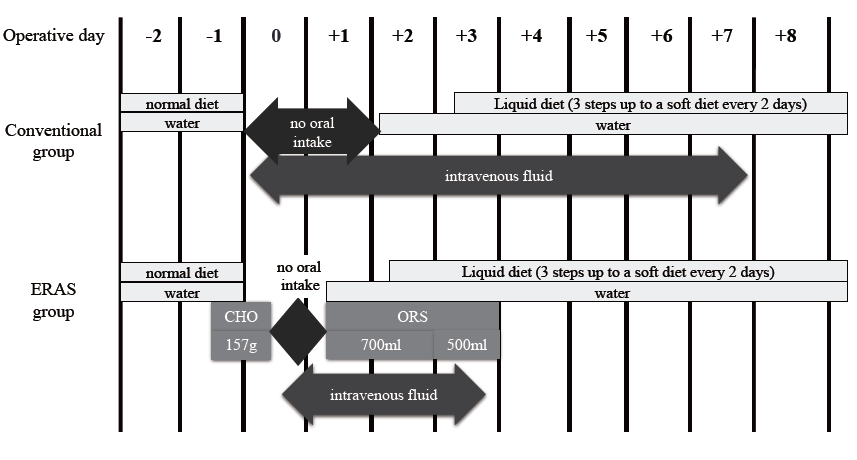 Figure 1 Schema of the study plan for patients participating in the enhanced recovery after surgery program and those subjected to conventional perioperative treatment. CHO: carbon hydrogen oxygen; ERAS: enhanced recovery after surgery; ORS: oral rehydration solution. 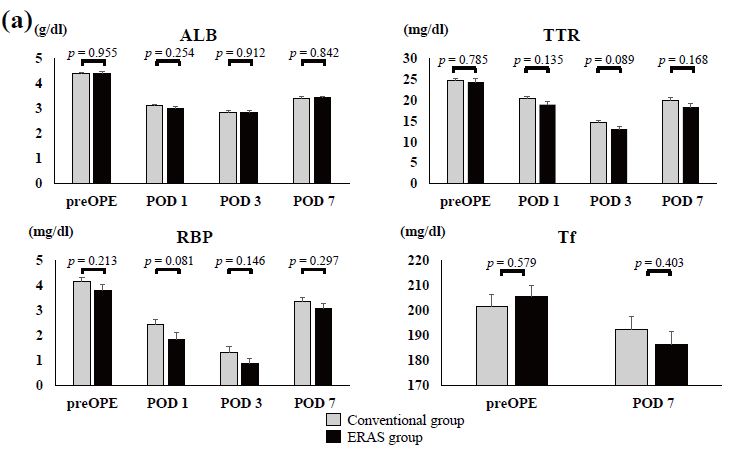 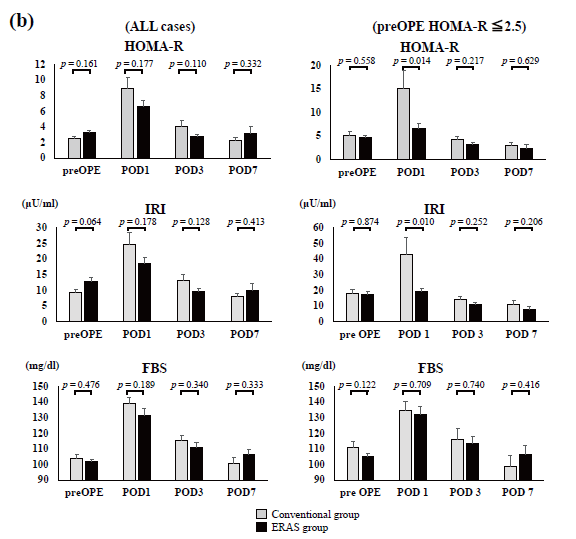 Figure 2 Changes in various serum factors during the perioperative period. A: Rapid turnover proteins; b: insulin resistance index for all cases (left panel) and for the subgroup of patients in which the preOPE HOMA-R score was over 2.5 (right panel). ALB: albumin; TTR: transthyretin; RBP: retinal-binding protein; Tf: transferrin; HOMA-R: homeostatic model analysis ratio-insulin resistance; IRI: immunoreactive insulin; FBS: fasting blood sugar; preOPE: preoperative; POD: postoperative day.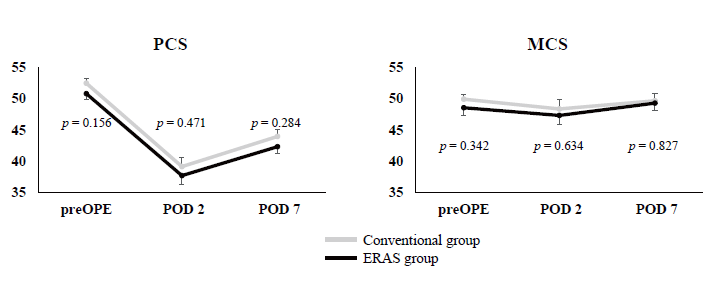 Figure 3 Scores obtained with the SF-8 questionnaire during the perioperative period. PCS: physical component summary; MCS: mental component summary; preOPE: preoperative; POD: postoperative day.Table 1 Comparison of characteristics between conventional group and enhanced recovery after surgery groupBMI: Body mass index; ASA-PS: American Society of Anesthesiologists - physical status; ERAS: enhanced recovery after surgery; GIST: Gastrointestinal mesenchymal tumor.Table 2 Comparison of postoperative outcomes between conventional group and enhanced recovery after surgery groupERAS: enhanced recovery after surgery.CharacteristicsConventional group (n = 40)ERAS group (n = 40)p valueGender1.000male2420  female1620Age (yr)1.000  < 702829  ≥ 701211BMI (kg/m2)1.000< 221818≥ 222222ASA-PS1.0001101123029Method0.679  partial gastrectomy96  distal gastrectomy2730  total gastrectomy44Approach0.809  abdominal surgery1213  laparoscopic surgery2827Tumor characteristics0.568Gastric cancer3134Submucosal tumor(GIST or schwannoma)96Conventional group (n = 40)ERAS group (n = 40)Difference (95%CI)p valueAccomplishment of the discharge from the hospital within 12 d92.5% (37/40)95.0% (38/40)2.5% (-10.0%-16.0%)0.646Postoperative hospital stay (d)10.4 (7-23)9.8 (6-20)-0.58 (-1.63-0.48)0.280Postoperative morbidity (Clavien-Dindo grade ≥ 2)12.5% (5/40)10.0% (4/40)-2.5% (-19.0%-14.0%)0.724